Схема подключенияКабель катушки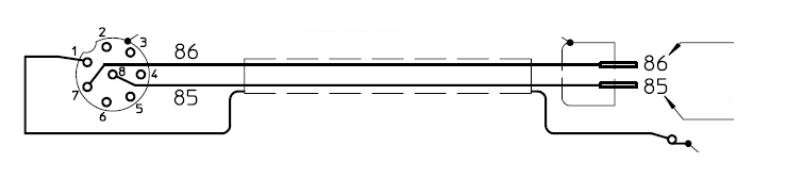 Кабель электродов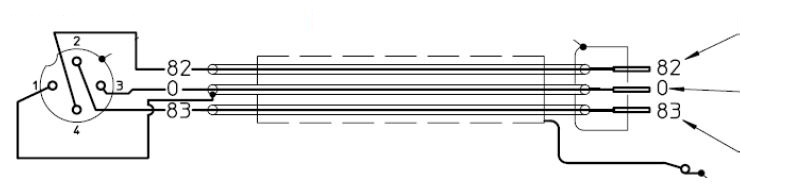 Распиновка коннекторов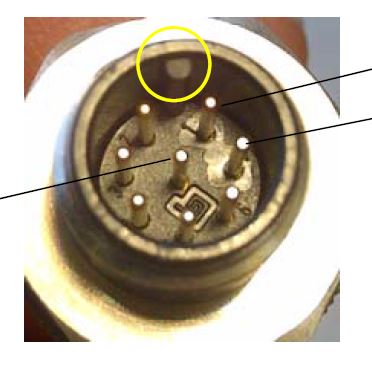 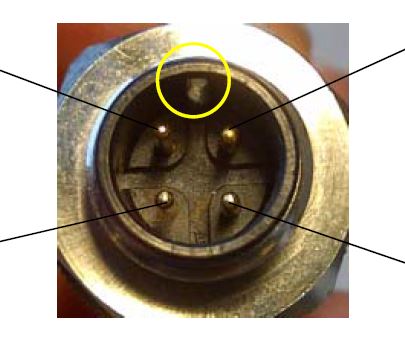 Проверка сенсора заполненного измеряемой средой:Проверка кабеля катушек:Сопротивление между 7 (86) и 8 (85) должно быть 75-160 ОмСопротивление между 8 (85) и заземлением сенсора должно быть больше 20 МомЕсли пункты 1 или 2 не выполняются то имеется повреждение кабеля или сенсораОтсоедините кабель от сенсора и проверьте те же позиции на сенсореСопротивление между 1 (экраном) и заземлением сенсора должно быть 0 Ом если это не так, то имеет место короткое замыкание в кабеле (необходимо заменить кабель)Проверка кабеля электродов:Сопротивление между 1 (экраном) и 3 (0) должно быть больше 20 Мом если это не так, то имеет место короткое замыкание в кабеле (необходимо заменить кабель)Сопротивление между 4 (86) и заземлением сенсора должно быть 5-500кОмСопротивление между 2 (86) и заземлением сенсора должно быть 5-500кОмЕсли пункты 2 и 3 не выполняются это означает загрязнение электродов или проводимость среды слишком низкаяЕсли все пункты проверки выполняются, то ваш сенсор и кабели полностью исправны.Проверка не заполненного измеряемой средой сенсора:Проверка кабеля катушек:Сопротивление между 7 (86) и 8 (85) должно быть 75-160 ОмСопротивление между 8 (85) и заземлением сенсора должно быть больше 20 МомЕсли пункты 1 или 2 не выполняются то имеется повреждение кабеля или сенсораОтсоедините кабель от сенсора и проверьте те же позиции на сенсореСопротивление между 1 (экраном) и заземлением сенсора должно быть 0 Ом если это не так, то имеет место короткое замыкание в кабеле (необходимо заменить кабель)Проверка кабеля электродов:Сопротивление между 1 (экраном) и 3 (0) должно быть больше 20 Мом если это не так, то имеет место короткое замыкание в кабеле (необходимо заменить кабель)Сопротивление между 4 (82) и заземлением сенсора должно быть больше 20МОмСопротивление между 2 (83) и заземлением сенсора должно быть больше 20МОмЕсли пункты 2 и 3 не выполняются это означает, что кабель или датчик повреждены. Отсоедините кабель от сенсора и проверьте те же позиции на сенсореЕсли все пункты проверки выполняются, то ваш сенсор и кабели полностью исправны.